Vocabulary: Magnetism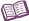 VocabularyAttract – to pull together.Bar magnet – a simple rectangular magnet with a north pole at one end and a south pole at the other.Ferromagnetic – strongly attracted to magnets.Ferromagnetic materials become magnetized when exposed to a magnetic field.Ferromagnetic materials retain their magnetism for a while after the magnetic field is removed.Magnetize – to turn into a magnet.North pole – the part of a magnet that is attracted to the North Magnetic Pole of Earth.Repel – to push away.South pole – the part of a magnet that is attracted to the South Magnetic Pole of Earth.